Formulaire de demande de remboursement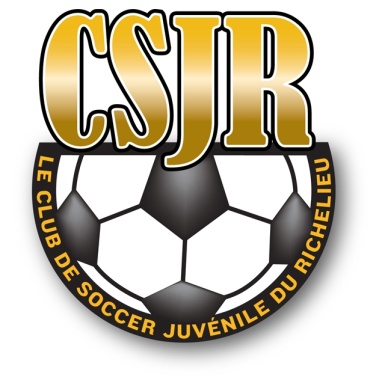 Document à compléter à l’ordinateur et à retourner par courriel à la coordonnatrice à l’adresse de courriel suivante : cotech@soccercsjr.caNom :      Prénom :      Passeport :     Courriel :     Téléphone :     Adresse pour expédier le remboursement :     Pour quelle raison demandez-vous un remboursement?Date de la demande :      Svp faire chèque au nom de :      